様式第１号(第４条関係)石巻市地産地消推進店認定申請書令和　年　月　日　　石巻市地産地消推進協議会　　　会長　齋　藤　正　美　　　様　　　　　　　　　　　　　　　　　　              申請者　住所               　　　　　　　　　　　　　　　　　　　　　　氏名　　（法人の場合は、所在地、名称及び代表者の氏名）　石巻市地産地消推進店の認定を受けたいので、下記のとおり申請します。記式第１号(第４条関係)石巻市地産地消推進店認定申請書令和　年○月○日　　石巻市地産地消推進協議会　　　会長　　　　　　　　　様　　　　　　　　　　　　　　　　　　              申請者　住所 石巻市穀町１４番１号              　　　　　　　　　　　　　　　　　　　　　　氏名　○○寿司　                                                                ○○　○○         　　　　　　 　　　　　　（法人の場合は、所在地、名称及び代表者の氏名）　石巻市地産地消推進店の認定を受けたいので、下記のとおり申請します。記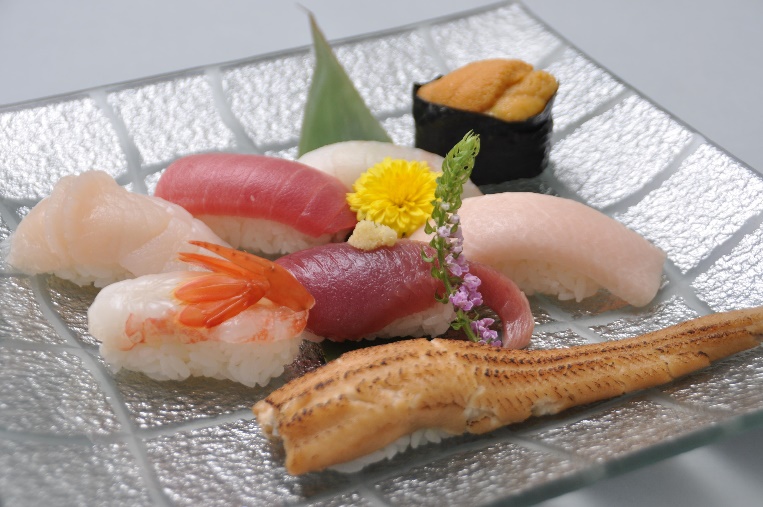 ○○寿司店　金華寿司一例（※夏メニュー。ネタは状況により変更になる可能性がございますのでご了承願います。）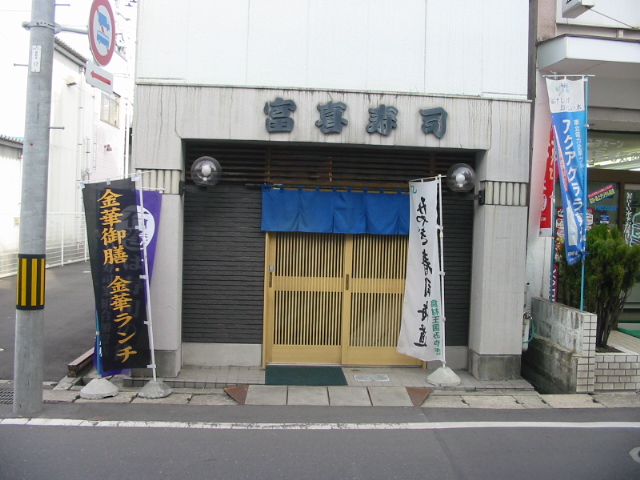 ○○寿司店　店舗外観※上記画像を別途JPEGファイルで頂きたいです。(掲載のため、画像ファイル１MB以上が理想。) お手持ちの写真が無い場合ご相談ください。認定対象店の名称（　　　　　　　　　　　　　　）所在地〒　電話番号／FAX番号Tel　　　　　　　　　/　　Fax　　駐車可能台数駐車場(有・無)　 営業時間休業日E―mailアドレスホームページアドレス区分・直売所 ・旅館 ・ホテル ・飲食店 ・量販店 ・小売店・菓子製造業その他加工食品を製造する製造業者１．市産品の提供方法及び主な品目(メニュー)１．市産品の提供方法及び主な品目(メニュー)２．市産品の購入ルート３．特徴的な取り組み３．特徴的な取り組み４．その他(申請店のPR等)４．その他(申請店のPR等)５．ＨＰ、マップの掲載について　　上記の情報について石巻市並びに関係機関で運営するＨＰやマップ等へ掲載することに同意します同意しません５．ＨＰ、マップの掲載について　　上記の情報について石巻市並びに関係機関で運営するＨＰやマップ等へ掲載することに同意します同意しません※認定審査及びホームページ等で使用しますので、申請店の外観・店内等の写真、位置図、メニュー　その他参考となる写真等を添付してください。※認定審査及びホームページ等で使用しますので、申請店の外観・店内等の写真、位置図、メニュー　その他参考となる写真等を添付してください。認定対象店の名称○○寿司（ふりがな　　　○○ずし　　　　　　　　　　　　　　　　　　）所在地〒986-8501　　石巻市穀町１４番１号電話番号／FAX番号Tel　　0225-95-1111　　　　　/　　Fax　　0225-96-1023駐車可能台数駐車場(・無)　※大型３台・普通車１０台営業時間11時～22時休業日土・日・祝日E―mailアドレスissightsee@city.ishinomaki.lg.jpホームページアドレスhttp://www.city.ishinomaki.lg.jp/区分・直売所 ・旅館 ・ホテル ・飲食店 ・量販店 ・小売店・菓子製造業その他加工食品を製造する製造業者１．市産品の提供方法及び主な品目(メニュー)・石巻港直送の朝獲れ鮮魚を使った、金華寿司・金華丼の提供。・シャリには石巻産のササニシキを使用。野菜なども石巻産を採用している。　☆主な品目の使用材料　　通年：石巻産の米　、　　春：さわら　シャコ海老　  夏：あなご　　秋：金華さば、金華かつお、さんま、マグロ(塩釜港での水揚げだが、三陸金華山沖で水揚げされたもの)　　冬：かき、ホタテ１．市産品の提供方法及び主な品目(メニュー)・石巻港直送の朝獲れ鮮魚を使った、金華寿司・金華丼の提供。・シャリには石巻産のササニシキを使用。野菜なども石巻産を採用している。　☆主な品目の使用材料　　通年：石巻産の米　、　　春：さわら　シャコ海老　  夏：あなご　　秋：金華さば、金華かつお、さんま、マグロ(塩釜港での水揚げだが、三陸金華山沖で水揚げされたもの)　　冬：かき、ホタテ２．市産品の購入ルート石巻魚市場、青果市場、加工品は各事業者様より３．特徴的な取り組み　　天候等にもよりますが、出来る限り三陸・金華山沖のネタを取り扱っています。３．特徴的な取り組み　　天候等にもよりますが、出来る限り三陸・金華山沖のネタを取り扱っています。４．その他(申請店のPR等)　当店は金華寿司のほかにも○○という看板メニューがあり、お客さまに大変人気があります。金華寿司とあわせて、ぜひご賞味ください。４．その他(申請店のPR等)　当店は金華寿司のほかにも○○という看板メニューがあり、お客さまに大変人気があります。金華寿司とあわせて、ぜひご賞味ください。５．ＨＰ、マップの掲載について　　上記の情報について石巻市並びに関係機関で運営するＨＰやマップ等へ掲載することに同意します同意しません５．ＨＰ、マップの掲載について　　上記の情報について石巻市並びに関係機関で運営するＨＰやマップ等へ掲載することに同意します同意しません※認定審査及びホームページ等で使用しますので、申請店の外観・店内等の写真、位置図、メニュー　その他参考となる写真等を添付してください。※認定審査及びホームページ等で使用しますので、申請店の外観・店内等の写真、位置図、メニュー　その他参考となる写真等を添付してください。